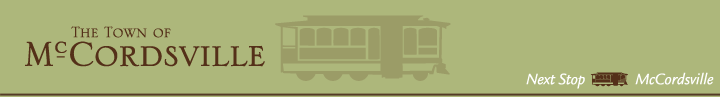 Town Council Executive SessionMemorandumThe Town Council of the Town of McCordsville, Indiana met in executive session on the 14 day of July 2020 at 5:30 p.m. in the Town Hall, 6280 W 800 N, McCordsville, Indiana. The executive session was conducted for the following reason (as indicated by highlighting):IC 5-14-1.5-6. (b)(1) 	Where authorized by federal or state statue.IC 5-14-1.5-6 (b)(2) 	For discussion of strategy with respect to any of the following:(A) Collective bargaining.(B) Initiation of litigation or litigation that is either pending or has been threatened specifically in writing. As used in this clause, “litigation” includes any judicial action or administrative law proceeding under federal or state law.(C) The implementation of security systems.(D) The purchase or lease of real property by governing body up to the time a contract or option to purchase or lease is executed by the parties.(E) School consolidation.IC 5-14-1.5-6.1 (b)(3) 	For discussion of the assessment, design and implementation of schoolsafety and security measures, plans, and systems.IC 5-14-1.5-6.1 (b)(4) 	Interviews and negotiations with industrial or commercial prospects oragents if industrial or commercial prospects by the Indiana economicdevelopment corporation, the office of tourism development, theIndiana finance authority, the ports of Indiana, an economicdevelopment commission, the Indiana state department of agriculture,a local economic development organization (as defined in IC 5-28-11-2(3)), or a governing body of a political subdivision.IC 5-14-1.5-6.1 (b)(5) 	To receive information about and interview prospective employees.IC 5-14-1.5-6.1 (b)(6) 	With respect to any individual over whom the governing body hasjurisdiction:(A) To receive information concerning the individual’s alleged misconduct; and(B) To discuss, before a determination, the individual’s status as an employee, a student, or an independent contractor who is:(i) A physician; or(ii) A school bus driver.IC 5-14-1.5-6.1 (b)(7) 	For discussion of records classified as confidential by state or federalstatue.IC 5-14-1.5-6.1 (b)(8) 	To discuss before a placement decision an individual student’s ability,past performance, behavior, and needs.IC 5-14-1.5-6.1 (b)(9) 	To discuss a job performance evaluation of individual employees. Thissubdivision does not apply to a discussion of the salary, compensation,or benefits of employees during a budget process.IC 5-14-1.5-6.1 (b)(10) 	When considering the appointment of a public official, to do thefollowing:(A) Develop list of prospective appointees.(B) Consider applications.(C) Make one (1) exclusion of prospective appointees from furtherconsideration.Notwithstanding IC 5-14-3-4- (b) (12), a governing body may release and shall make available for inspection and copying in accordance with IC 5-14-3-3 identifying information concerning prospective appointees not initially excluded from further consideration. An initial exclusion of prospective appointees from appointees to fewer than three (3) unless there are fewer than three (3) prospective appointees. Interviews of prospective appointees must be conducted at a meeting that is open to the public.IC 5-14-1.5-6.1 (b)(11) 	To train school board members with an outside consultant about theperformance of the role of the member as public officials.IC 5-14-1.5-4.1 (b)(12)	 To prepare or score examinations used in issuing licenses, certificates,permits, or registrations under IC 25.IC 5-14-1.5-6.1 (b)(13) 	To discuss information and intelligence intended to prevent, mitigate, 				or respond to the threat of terrorism.Present:	    Council: Larry Longman, Barry Wood, Branden Williams, Tom Strayer, Greg Brewer		    Clerk-Treasurer: Staci StarcherTown Attorney:	    Gregg MorelockWe, the Town Council, hereby certify that no decisions were made, or subject matter discussed in the Executive Session other than the subject matter specified herein and in the posted notice of the actual session.Motion by Mr. Williams to adjourn. Wood. Adjourned at 6:49 p.m.TOWN COUNCIL REPRESENTATIVES:______________________________President______________________________Vice-President______________________________Council Member______________________________Council Member______________________________Council MemberAttest:  ______________________________	Staci A. Starcher, Clerk-Treasurer